             	       Full Service Schools Program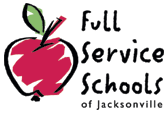 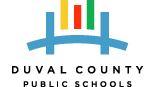 Referral for Services                                                                                                                                                            Date: _________Student Name: ____________________ Student Number: ____________ School: _______________Grade Level: ______ Age: _____   D.O.B.: ________ Gender: ______ Race/Ethnicity: _____________Address: ________________________________________________________________________Classroom/Homeroom Teacher: ___________________ ESE Designation: _____________________HAS PARENT BEEN CONTACTED REGARDING THIS REQUEST?     YES ***Parent MUST be notified by the referral source before the Resource Center can attempt to contactPlease mark the following area(s) of concern:Classroom Conduct:Disruptive                           o  Inappropriate ResponsesDefiant                                o  Excessive AbsenteeismSkipping ClassSleeping in ClassBehavior(s) Observed:Negative attitude                   o  Self-Harm BehaviorsMood swings                         o  Suicidal/homicidal thoughtsWithdrawn (loner)                 o  Depressed mood (sad) Extreme weight loss/gain      o  Poor Social SkillsAnger                                     o  BullyingPhysical aggression               DefensivenessDifficulty accepting mistakesGang/Occult related drawings /symbols and affiliationAcademic Performance Observed:Declining quality of workAcademic FailureLack of concentration/attention focusLack of motivationUnrealistic expectationsOther/Comments:____________________________________________________________________________________________________________________________________________________________________________________________________________________Is the student receiving services from another agency? Yes  No  If yes, list agencies and contact names(if known):  ________________________________________________________________________________________________________________________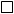 Personal/Family/Friends Issues:Divorce/Separation       o Poor Relationships Grief/Loss                     o Negative InfluencesAbuse/Neglect              o  Low Self-EsteemRecently moved to the areaSexual identity/orientation (struggles)                         (Self-Referrals)Possible Alcohol/Drug Usage:Suspected use of tobacco, alcohol, or other drugsSuspected possession of tobacco, alcohol, drugs, or paraphernaliaSuspected of selling or delivering tobacco, alcohol, or other drugsHealth and Wellness Services:Counseling     o  Mentoring    o Teen ParentMedical          o  Vision                ServicesClothing         o    Food Parent/Guardian:______________________________Relationship to student: _________________________Telephone: ___________________________________Email Address:  ___________________________________________________________________________Self-Referral:       o  Student          o  Parent Referred By:  _________________________________Title/Position:_________________________________Telephone: __________________Fax: _____________Email Address:  _______________________________